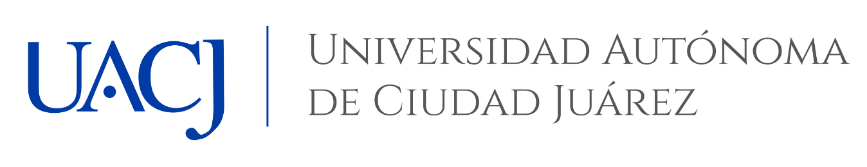 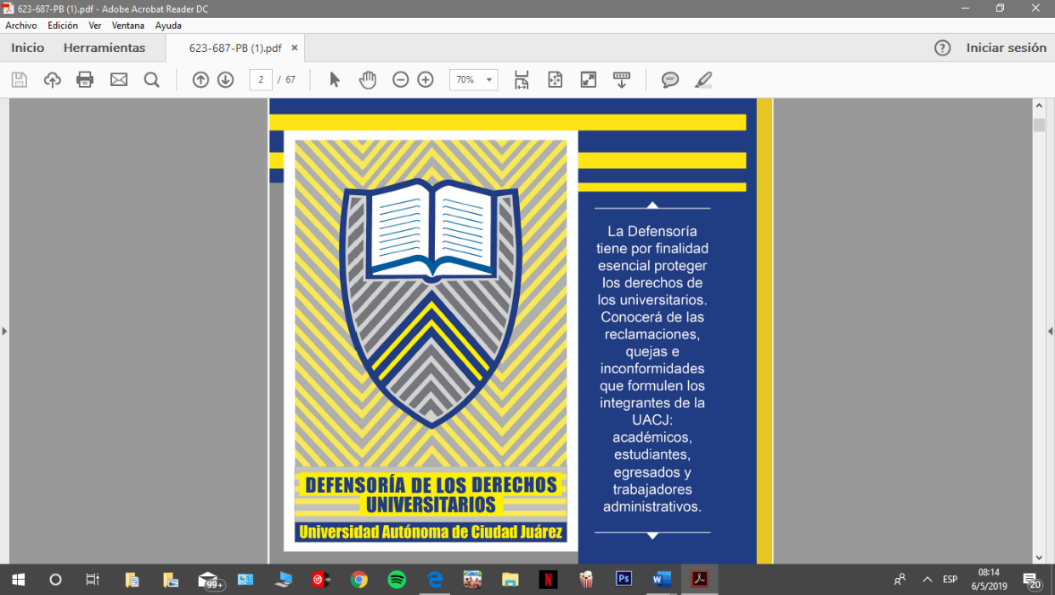 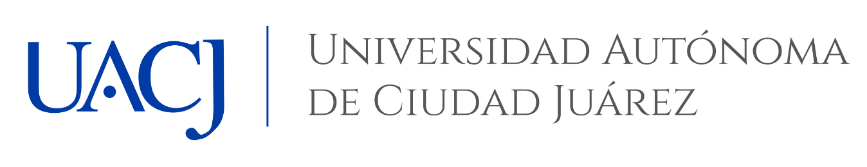 Mtro. Adrián Uribe Agundis 
Defensor de los Derechos Universitarios
PresentE.Por medio de este escrito me permito presentar ante usted queja por estimar que he sido afectado en mis derechos universitarios. Para tal efecto a continuación expreso los siguientes datos. Datos Personales
I.- Hechos o situación denunciada. (Narre los hechos relativos a su queja).____________________________________________________________________________________________________________________________________________________________________________________________________________________________________________________________________________________________________________________ Ley General de Acceso de las Mujeres a una Vida libre de Violencia. Artículo 13.- El hostigamiento sexual es el ejercicio del poder, en una relación de subordinación real de la víctima frente al agresor en los ámbitos laboral y/o escolar. Se expresa en conductas verbales, físicas o ambas, relacionadas con la sexualidad de connotación lasciva. El acoso sexual es una forma de violencia en la que, si bien no existe la subordinación, hay un ejercicio abusivo de poder que conlleva a un estado de indefensión y de riesgo para la víctima, independientemente de que se realice en uno o varios eventos. Ley Federal para Prevenir y Eliminar la Discriminación  Artículo 4.- Para los efectos de esta Ley se entenderá por discriminación toda distinción, exclusión o restricción que, basada en el origen étnico o nacional, sexo, edad, discapacidad, condición social o económica, condiciones de salud, embarazo, lengua, religión, opiniones, preferencias sexuales, estado civil o cualquier otra, tenga por efecto impedir o anular el reconocimiento o el ejercicio de los derechos y la igualdad real de oportunidades de las personas.También se entenderá como discriminación la xenofobia y el antisemitismo en cualquiera de sus manifestaciones__________________________________________________________________________________________________________________________________________________________________________________________________________________________________________________________________________________________________________________________________________________________________________________________________________________________________________________________________________________________________________________________________________________________________________________________________________________________________________________________________________________________________________________________________________________________________________________________________________________________________________________________________________________________________________________________________________________________________________________________________________________________________________________________________________________________________________________________________________________________________________________________________________________________________________________________________________________________________________________________________________________________________________________________________________________________________________________________________________________________________________________________________________________________________________________________________________________________________________________________________________________________________________________________________________________________________________________________________________________________________________________________________________________________________________________________________________________________________________________________________________________________________________________________________________________________________________________________________________________________________________________________________________________________________________________________________________________________________________________________________________________________________________________________________________________________________________________________________________________________________________________________________________________________________________________________________________________________________________________________________________________________________________________________________________________________________________________________________________________________________________________________________________________________________________________________________________________________________________________________________________________________________________________________________________________________________________________________________________________________________________________________________________________________________________________________________________________________________________________________________________________________________________________________________________________________________________________________________________________________________________________________________________________________________________________________________________________________________________________________________________________________________________________________________________________________________________________________________________________________________________________________________________________________________________________________________________________________________________________________________________II.- Persona (s) señalada (s) como responsable (s):  ______________________________________________________________________________________________________________________________________________________________________________________________________________________________________________________________________________________________________________________________________________________________________________________________________________________________________________________________________________
Cd. Juárez, Chih., a _________________________________________________________________________________Nombre y firmaNombreSeñale la categoría en la que se encuentraSeñale la categoría en la que se encuentraSeñale la categoría en la que se encuentraSeñale la categoría en la que se encuentraSeñale la categoría en la que se encuentraSeñale la categoría en la que se encuentraSeñale la categoría en la que se encuentraSeñale la categoría en la que se encuentraSeñale la categoría en la que se encuentraSeñale la categoría en la que se encuentraSeñale la categoría en la que se encuentraSeñale la categoría en la que se encuentraPersonal:Personal:Personal:Personal:Personal:Personal:Personal:Personal:Personal:Personal:Personal:Personal:AcadémicoAcadémicoEstudianteEstudianteAdministrativoAdministrativoAdministrativoEgresadoEgresadoOtroOtroIdentifique su tipo de queja1Identifique su tipo de queja1Identifique su tipo de queja1Identifique su tipo de queja1Identifique su tipo de queja1Identifique su tipo de queja1Identifique su tipo de queja1Identifique su tipo de queja1Identifique su tipo de queja1Identifique su tipo de queja1Identifique su tipo de queja1Identifique su tipo de queja1HostigamientoHostigamientoHostigamientoAcosoAcosoDiscriminación